Si avvisa la gentile Clientelache il Ristorante Casolare Augusto       chiuderà per FERIEmartedì 9 Gennaio 2018al termine del servizio del pranzo.Si riapre Giovedì 25 GennaioLo Staff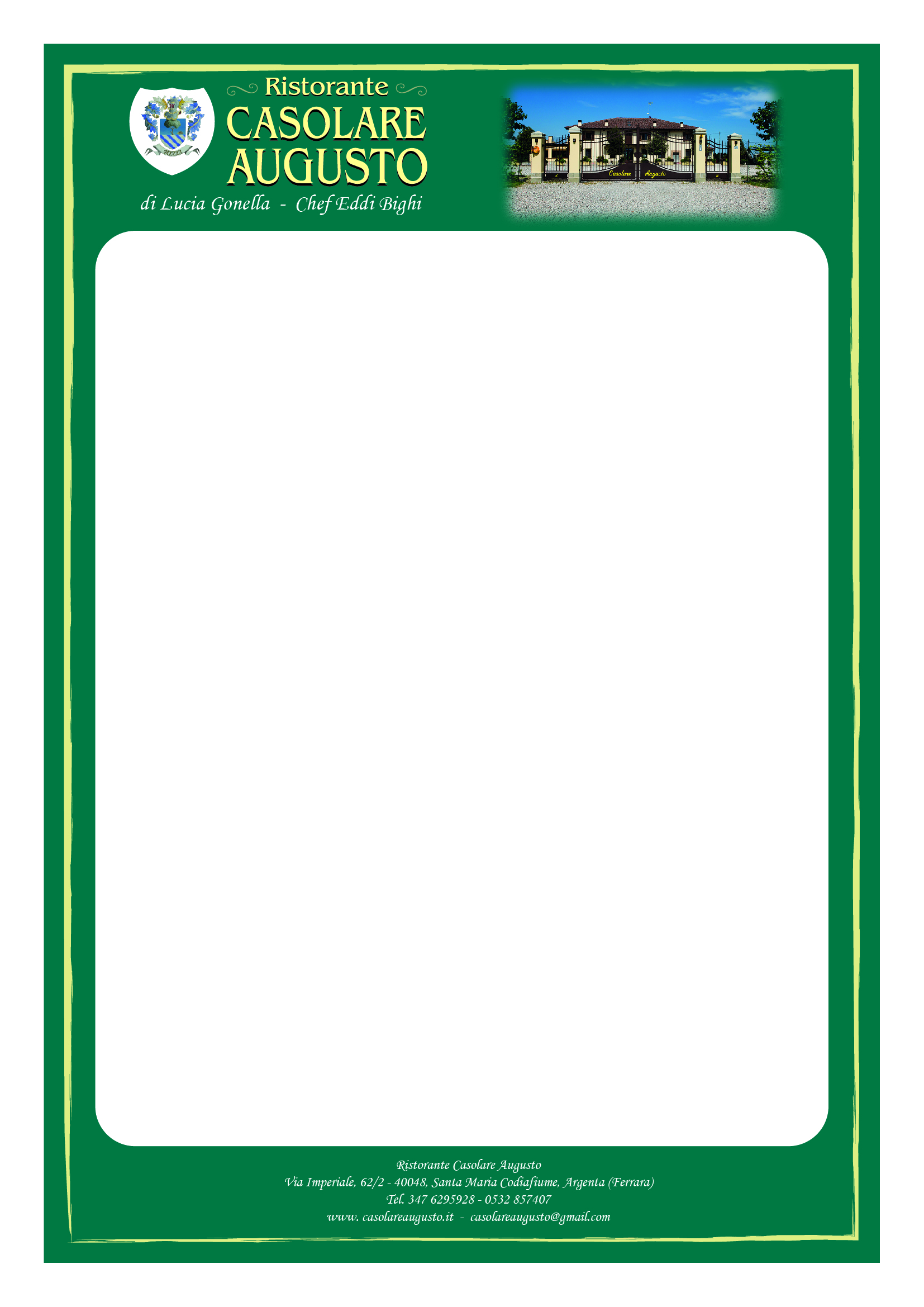 